City of Oakland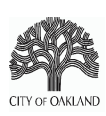 Equitable Climate Action Plan (ECAP) Community Advisory Committee [ad hoc]Tuesday, June 25, 20196:00 p.m. – 8:00 p.m.Hearing Room Three, First FloorOne Frank H. Ogawa Plaza (City Hall), Oakland, CA 94612Committee Members: Najee Amaranth (Co-Chair), Nicole Bratton (Co-Chair), Ryder Diaz, Anne Olivia Eldred, Margaret Gordon, Barbara Haya, Navina Khanna, Jody London, Ryan Schuchard, Susan Stephenson, Tyrone “Baybe Champ” Stevenson Jr., Dominic Ware, Jacky Xu. Alternates: Brian Beveridge, Bruce NillesAgendaCall to order									6:00 – 6:05Roll call / Determination of quorum						6:05 – 6:08Approval of the attached draft meeting minutes				6:08 – 6:13Seek motion to adopt the June 3, 2019 ECAP ad hoc Community Advisory Committee Special Meeting minutes (attached)Public comment								6:13 – 6:25Any person may directly address the Committee on any items within the jurisdiction of this Committee. Speakers wishing to address a specific item on the agenda may do so at the time the item is being considered.Agenda modification								6:25 – 6:30Building Energy Use Deep Dive						6:30 – 7:20Shayna Hirshfield-Gold, Acting Sustainability Program ManagerPresentation & Discussion (Supplemental Agenda attached)Community Engagement Update						7:20 – 7:45Shayna Hirshfield-Gold, Acting Sustainability Program ManagerPresentation & Discussion (Outreach Overview attached)Form 700									7:45 – 7:55Next Meeting Topic: Transportation 						7:55 – 8:00Adjourn									8:00Note: The Committee May Take Action on Any Item on the AgendaPublic Comments: To offer public comments at this special meeting, please register with Shayna Hirshfield-Gold, Acting Sustainability Program Manager, before the start of the meeting at 5:45 p.m.  Please note that the ECAP ad hoc Community Advisory Committee will not provide a detailed response to your comments but may schedule your issue for a future meeting. The Public Comment period is limited to 12 minutes. Time limits per individual speaker will be set at the discretion of the Chairperson, dependent on the number of speakers who register.This meeting is wheelchair accessible. To request ASL interpreting, materials in alternative formats, captioning or assistive listening device, or any other disability related accommodation, please email adaprograms@oaklandnet.com or call (510) 238-5219 (V) or 711 (California Relay Service) at least three (3) business days before the meeting.  Please refrain from wearing scented products to this meeting so persons who may experience chemical sensitivities can attend. Thank you.City of Oakland, ECAP ad hoc Community Advisory CommitteeMeeting Minutes from Monday, June 3, 2019  Special MeetingOakland City Hall, 1st Floor, Hearing Room 3Item 1. Call to OrderMeeting called to order at 6:06 by staff facilitator, Shayna Hirshfield-Gold.Motion to have Shayna be acting Chair until Committee nominates one (London) and seconded (Beveridge). No objections were made. Item 2. Roll Call At roll call, quorum was established with eight Committee members and two alternate members present, two participating on the phone, and three Committee members excused.*Anne Olivia Eldred informed the Committee that, per Sunshine Act rules, calling into the Committee meetings is not permitted. Introductions were made. Staff Attendees: Shayna Hirshfield-Gold (Acting Sustainability Program Manager), Daniel Hamilton (Acting Environmental Services Division Manager), Danielle Makous (Sustainability Fellow), Jared O’Shaughnessy (Sustainability Fellow)Item 3. Approval of the draft meeting minutesMotion made to adopt meeting minutes (London), and seconded (Bratton). No objections were made. Item 4. Public CommentNo public comment was offered.Item 5. Agenda ModificationActing Chair Hirshfield-Gold suggests discussing recurring meeting date before agenda item 6, since two Committee members must leave the meeting early. Motion to have the Committee meet on the 4th Tuesday of every month, starting on June 25th, held from 6-8 PM in Hearing Room 3 of Oakland City Hall (Bratton), seconded (Beveridge). No objections. Item 6. Clarification of Scope of ECAP & Purpose of Committee (20)Shayna Hirshfield-Gold, Acting Sustainability Program Manager, City of Oakland  - summarized belowThe purpose of this Committee is essentially to be a dedicated, deep-dive Focus Group for all aspects of ECAP development. This includes the community engagement process, action item prioritization, breadth and specificity, and format, as well as the flow from plan development to implementation. For example, community engagement strategies, sea level rise adaptation strategies, etc. The Committee members can also turnout to community engagement meetings and lend credence to outreach, and turnout to Council in April to ensure that the final plan is adopted and that we can move on to implementation. Discussion – All - summarized below. Jody London: Does Shayna have a sense for how the information will flow from the consultants to City staff to the Committee? This is highly technical information, might inform how often Committee wants to meet. Acting Chair Hirshfield-Gold: We have not begun receiving specific deliverables yet from our plan writer (Integral Group). If we do get deliverables enough in advance, then we can send them out in time to review before a meeting. Navina Khanna: Does Brown act regulate a shared Google drive or online space for us to keep documents?Anne Olivia Eldred: Yes, since Google drives end up becoming serial discussions. All communication of the Committee must have public notice in advance, with a visible notice at the meeting location. In another group, one way we made sure not to violate Brown Act was to use BCC on all email communication, so that Committee members could not respond to the group. Daniel Hamilton: Recommend agenda item at each meeting to discuss with City staff which deliverables are coming up in the next months, to inform what the next meeting will look like.Acting Chair Hirshfield-Gold: Meeting with Climate Consultant on Friday (06/07) to identify interim deliverables and schedule; will share a list with the Committee soon after that meeting Brian Beveridge: We don’t want to start our analysis from a blank slate, so should the Committee structure be informed by the last ECAP? Should the Committee be structured in a way that the City gives us a product and we edit and write all over it, or do we just have discussions based on what we want to talk about and the City takes notes and goes back to try to incorporate those ideas into the final plan? Motion to end discussion and have Shayna quickly go over the downfalls of the last ECAP and the structure of the new ECAP (Amaranth), seconded (London). No objections. Acting Chair Hirshfield-Gold summarizes that the past plan had 172 actions and did not include financial analysis, a funding plan, clear key performance indicators, or comparative GHG reduction potential analysis, which together made it unable to be fully implementable or transparent. Discussion – All - summarized below. Anne Olivia Eldred: Does the funding analysis of the new ECAP include what the cost of inaction would be?Daniel Hamilton: Unfortunately no. With our tight budget we’re only able to address municipal costs and not any costs of individual actions or inaction. In some cases we can make good estimations or already have good data for individual actions. We discussed estimated the cost of inaction with our consultant, and they said the time and money needed to measure that would be astronomical and the final number would probably be wildly inaccurate anyway. Bruce Nilles: What about measuring the health costs of climate change? Such as hospital stays for asthma, etc. Daniel Hamilton: Also no for the scope of this new ECAP. Acting Chair Hirshfield-Gold discussed results of the CURB report, which allowed comparison among all potential building and transportation actions to identify maximum GHG reduction potential. She listed the 5 high level strategies that CURB identifies as necessary for Oakland to reach the Council-adopted 56% Greenhouse Gas Emission reduction target. CURB does not define specific actions to take to achieve the 5 high level strategies, we need to decide that.Acting Chair Hirshfield-Gold then referred to a graphic of the new ECAP’s general structure (attachment 1), which could be used to inform the Committee’s workplan. Najee Amaranth requested the City send the Committee the last ECAP and the graphic. Acting Chair Hirshfield-Gold clarified that these are posted to the Committee’s website, and that she would include direct links in an email follow-up with the Committee. Item 7. Working Group Recommendations – Committee Structure, Protocols, and Practices (10)Motion to skip agenda item 7 and move to 8 since the Working Group did not meet (Bratton), seconded (London). No objections. Item 8. Discussion and Decisions for Committee Structure, By-laws, and Chair(s) (20)Discussion – All - summarized below. Navina Khanna: The Chair structure is a particular kind of structure, there are other ways of working.Jody London: Sees Chair as the liaison between the Committee and the City staff, it’s more of an administrative role.Anne Olivia Eldred: Another Board of which she’s a member decided that Roberts Rules of Order is exclusive, inaccessible, and doesn’t facilitate discussion or problem-solving. They decided to have more participatory communication to better hear what people are saying. The role of their Chair is to hear people’s concerns and try to find solutions that address everyone’s needs; only if they can’t come to a consensus do they end up voting. The Chair decides when voting needs to happen, prepares reports, and works with City administratively.Brian Beveridge: Two roles for a Chairperson. The first is as an administrative liaison with staff (the Chair is the voice of the Committee, not the voice for the Committee), the Chair should say what the membership wants, and brings ideas from the Committee to be aggregated into agendas with staff. The second role is to manage the dialogue of the Committee so that it doesn’t become a free for all.Nicole Bratton: Anne Olivia has to leave but is she open to being a Chair?Anne Olivia Eldred: Open to be a co-Chair with somebody. Too often these Committees look at the problem and come to a solution from the wrong angle; let’s look at who the people are who are being impacted and brainstorm/problem solve from there. Daniel Hamilton: The extent that your actions are decision driven, or the extent that you want to think as a Committee with a unified voice or as individuals with your own voices is up to the Committee members.Brian Beveridge: Suggest a co-Chair structure so that one of them is always at the meeting and the two of them work with the City to coordinate agendas and meetings. Motion to have co-Chair structure (Khanna), seconded (Amaranth). No objections.Co-Chair nominations begin. Nicole Bratton nominated (London), seconded (Schuchard)Anne Olivia Eldred nominated (Khanna), seconded (Bratton)Najee Amaranth nominated (Khanna), seconded (Schuchard)Navina Khanna nominated (Bratton)Navina decline nomination, no time capacity for co-Chair but wants to be active in the CommitteeDomonic Ware nominated via email (Ware), seconded (Amaranth)Motion to close nominations (London), seconded (Beveridge). No objections.Anne Olivia Eldred excused.Nominated Committee members give brief remarks, summarized belowNajee Amaranth: Strong suit of being from the community, good public speaker, innate ability to listen and then create feedback that honors what was said; important that everyone’s voice gets heard and everything is equitable for the community, at the end of the day we need to change how we’re acting as a society/culture/city so we can create an environment that is beneficial for all; we can count on him to show up Shayna Hirshfield-Gold reads Domonic’s email on his behalf; “I nominated myself as chair because I would like to serve at whatever capacities needed to see that Oaklander's are at the for front of any and all advances in the Town that I’m associated with. Not only would it be a great career move as a seasoned servant but as a moral duty to the Town I see no other way but to get more involved, knowledgeable, resourceful to successfully see to it that we hold ground in an influential and progressive fashion. I am here to work, allow me the privilege to serve.”Nicole Bratton: She’s present and willing. She has tenacity, drive, and diverse relationships from living and serving in Oakland. She worked with OUSD for 15+ years. She’s of the people and for the people, on this planet to make a contribution. Has a deep love for people. We should all be able to live not just survive, if we’re talking about equity than we have to shift some things not just on paper but how it trickles down into community where people have been heavily impacted by a lack of resources; but also doesn’t want to leave the affluent neighborhoods out; lived experience gives her space to be a great liaison; listen just as well as speak; gift of insight Voting on nominations, everyone gets two votes Nicole Bratton and Najee Amaranth are elected as co-Chairs Najee Amaranth and Navina Khanna are excused. Quorum remains with 7 members present.Discussion on bylaws continues, summarized below. Brian Beveridge: Question for staff, do we have to have formalized bylaws? Yvonna from Mayor’s Office: Not all boards and commissions have official bylaws, but she recommends having some process to refer back to. The rules shouldn’t be too complicated; bylaws can clarify quorum or lay out when public comment happens, e.g. after each agenda item or at the beginning or end of the meeting. Bylaws agreed on by the Committee:Quorum is always seven Committee members.One co-Chair must be at every meeting; if neither can be present than the Committee must choose an Acting Chair at the beginning of the meeting based on who is present at that meeting. The Acting Chair appointment will be for that meeting only. Open forum for public comment will be 12 minutes at the beginning of every meeting, with time for each comment divided among the number of people who want to give a comment. The Chair(s) will enforce time limits for public comment based on the number of speakers.Agenda items that require voting must be at the top of the agenda so that they aren’t lost at the end of the meeting if discussion of informational items runs long. Item 9. Update on Community Engagement and Data Analysis (30)Councilmember Dan Kalb enters the meeting, gives brief remarks. Shayna Hirshfield-Gold gives update on community engagement. The first two community workshops have happened; 3 more scheduled for June; 3 more (Council Districts 6 and 7 plus a city-wide meeting) are currently being scheduled; 2-3 Town Halls are scheduled for October, which will give the public an opportunity to review and discuss the 70% draft of the ECAP. Climate Equity Work Days are coming up and we’re also doing online engagement via a survey. Requests from the group to have the draft of the online survey circulated so that Committee members can give feedback directly to Shayna. Requests from the group to email out the dates for the Climate Equity Work Days. Discussion – All - summarized below. Brian Beveridge: What happens to the data coming out of the workshops? Can the Committee get access to it?Co-Chair Bratton: Who is analyzing the data?Shayna: Our Equity Facilitator team, EJ Solutions and OCAC, are first analyzing the data. They’re including analysis of type of feedback paired with demographic factors. We can definitely bring it to the Committee as we get it after each district meeting. Brian Beveridge: Please give it to use as graphics, not as raw data nor as a summary.Motion to add 10 minutes to the meeting (Beveridge), seconded (Bratton). No objections. Item 10. Look Ahead to Future Meetings – Meeting Topic Suggestions, Reminder of Dates, etc. (20)Discussion – All - summarized below. Brian Beveridge: Since we don’t have a standard set of reports of deliverables to review, but the ECAP graphic that Shayna reviews has a good list of topics, suggest that those topics are the workplan for future meetings. Ex: Transportation, Buildings/Energy, etc. Shayna Hirshfield-Gold: Some of this we don’t have good data on yet, some we do but even that is still developing.Brian Beveridge: Staff and the Chairs will decide what’s ready to roll and what should be put on the next agenda based on the data that’s ready.Shayna Hirshfield-Gold: Suggested the next meeting topic be on buildings/energy, since City has a good amount of data on that.Brian Beveridge: We should take whatever actions the two consultant teams are developing and ensure that the process and the outcomes are equitable – that should be the goal of our Committee. For example, we have a meeting about building/energy and equity, then a meeting about transportation and equity, etc. We’ll use the workshop data as a reference for what people want, and ensure that it is being equitably incorporated into the plan writing. Susan Stephenson: Let’s also be sure not just to address mitigation, but also adaptation and sequestration.Ryan Schuchard: Committee members all have different expertise, content experts in the group should come forward when their topic is approaching/planning and have some staff time to plan the agenda with the co-Chairs.Shayna Hirshfield-Gold: Each meeting also doesn’t have to be entirely dedicated to one topic; staff and co-Chairs will work together on agenda to include which topics fit together and are most relevant. Co-Chair Bratton: June 25th meeting will be about buildings/energy, with Bruce Nilles as one of the Committee’s content experts. Shayna will also provide updates on community engagement at that meeting. Meeting adjourned at 8:18 PM.  Attachment 1: 2030 ECAP Structure (Concept)Attachment 2: Supplemental Agenda: Building Energy Use Deep Dive (50 min total)Attachment 3: 2030 ECAP Equity Facilitator Outreach & Engagement Plan OverviewEquity and Frontline Convergence in Development of the City of Oakland's 2030 Energy & Climate Action Plan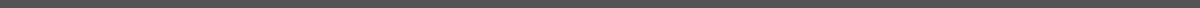 Introduction: Values-Based Messaging The Equity Facilitator (EF) will apply values-based messaging in developing materials for the 2030 ECAP community engagement process. Placing values at the forefront can help our messages appeal to deep-seated values we hold in common and empower residents to take action. We will adapt messaging elements here for use across our 2030 ECAP materials, tailoring each instance to meet the specific concerns of each target audience. VALUES					Democracy. We embrace deep democracy, a system that depends on the ability of all of us to participate, debate, and have real ownership in the public dialogue. This means not only the right to vote and freedom from censorship, but also affirmative opportunities to learn, communicate and to participate in the decisions that affect us. Just Transition. In October 2018, City Council adopted a Climate Emergency and Just Transition Resolution, calling for an urgent climate mobilization effort to reverse global warming, reduce greenhouse gas emissions as quickly as possible, and accelerate adaptation and resilience strategies in preparation for intensifying climate impacts. The 2030 ECAP is the tool that will make this happen. We acknowledge a climate crisis and affirm that climate solutions must work for all Oaklanders. This means providing a pathway toward a more socially equitable city and “a fair shift to an economy that is ecologically sustainable, equitable and just for all its members” through an explicit focus on climate strategies that tangibly benefit Oakland's frontline communities. We can transform the threat of climate change into an opportunity to build on the City's local economy, quality of life and resilience, especially for those who will suffer the impacts of climate change first and worst. Equity and Fairness.  The City of Oakland defines equity as fairness. It means that identity—such as race, ethnicity, gender, age, disability, sexual orientation, citizenship status, financial status, religion or expression—should have no detrimental effect on the distribution of resources, opportunities and outcomes for our City’s residents.Sustainability. We believe Oaklanders should work together to achieve deep decarbonization in ways that strengthen the local economy, increase energy efficiency, renewable energy, use of eco-friendly resources, and reduce waste to ensure the ability of present and future generations to enjoy access to vital resources and a high quality of life. COMMUNITY-DRIVEN CLIMATE RESILIENCE PLANNINGTo support creation of an equitable plan to reduce GHG emissions, restore urban ecosystems, and strengthen community resilience in the face of worsening climate disasters, we will deploy a collaborative approach utilizing deep empathy and collective wisdom, engaging frontline communities in crafting and advancing climate solutions. By activating the local knowledge and expertise of frontline communities we can design climate solutions that tackle the toughest problems first and transform inequitable systems that lead to adverse outcomes on the basis of race in Oakland. The City of Oakland is working with the Equity Facilitator team to ensure that the 2030 Energy and Climate Action Plan will be a climate equity strategy and a pathway to a Just Transition in Oakland.Structure of Equity Facilitator Outreach & Engagement TeamThe first phase of the EF team’s process is co-led by Colin Miller, Oakland Climate Action Coalition (OCAC) Coordinator, and Marybelle Tobias, Environmental Justice Solutions (E / J Solutions) Principal. We follow the DARCI method to assign tasks/responsibilities to a decision-maker, persons accountable and responsible, and those who need to be consulted or informed. The co-leads make all final decisions jointly, unless otherwise agreed in advance. Discrete tasks and interim steps may be delegated to either co-lead, as needed, for completion without further consultation. Armando Davila, OCAC Steering Committee member, leads Climate Equity Work Days outreach and development, and reports directly to both co-leads. NLC members will co-lead outreach and engagement and co-facilitate the community workshop in their district. NLC members will be consulted/informed at each opportunity to develop or review outward facing materials. During initial outreach, Saki Bailey, E / J Solutions and David Jaber, Blue Star Integrative Studio, Inc. will be consulted as needed to provide valuable input and revisions, and will be informed about each action. The second phase, including evaluation of community feedback and development of Key Performance Indicators will be co-led by David Jaber and Marybelle Tobias.Objectives of EF’s 2030 ECAP Community Engagement Process Robust mixed-media participation in all seven Council Districts from diverse stakeholder demographics, with an explicit emphasis on gathering input from members of frontline communities.Deploy democratic deliberative decision-making processes to gather meaningful information about the Priority Community Needs of Oakland's frontline communities, local assets to build upon, and community-preferred climate solutions, enabling frontline communities to directly shape the 2030 ECAP.Foster collaboration across Oakland’s communities, neighborhoods, and sectors to build civic connectivity for climate action among engaged residents, community leaders, organizations/coalitions, and local businesses, etc.Engage young people, seniors and other historically marginalized groups, including transit-dependent residents, small immigrant and refugee communities, people with disabilities and the unhoused.KEY ENGAGEMENT ACTIVITIES					SMAART Strategies: The outcomes we seek are SPECIFIC, MEASURABLE, ACHIEVABLE, ACCOUNTABLE TO FRONTLINE COMMUNITIES, RELEVANT TO EFFECTIVE CLIMATE ACTION, and TIMELY.Action: Embrace participatory democracy and help develop Oakland’s equitable climate action roadmap for the next decade, helping to create solutions that work for all Oaklanders. Committee MembersPresentExcusedNajee AmaranthXNicole BrattonXRyder DiazXAnne Olivia EldredXMargaret GordonXBarbara HayaX*Navina KhannaXJody LondonXRyan SchuchardXSusan StephensonXTyrone “Baybe Champ” Stevenson Jr. X*Dominic WareXJacky XuXAlternates PresentExcusedBrian BeveridgeXBruce NillesXThe Big Picture:Energy use in Oakland buildings: Electricity & natural gas; building types.5 MinutesProgress on Reducing Building Energy Emissions: Key takeaway: Carbon emissions from buildings are generally decreasing as buildings get more efficient and electricity gets cleanerWhat the data show: Core vs. consumption, and electricity vs. natural gas Trends over timeRegional programs7 MinutesFocus on natural gas  Key takeaway: Elimination of onsite natural gas is essential for reaching climate targets. Profile. Health, resilience, & safety implications.8 MinutesWhere we are now5 MinutesChanging role of renewables and efficiency. East Bay Community Energy State and local building code Key considerations for the next 10 years5 MinutesCan’t hit emissions targets without getting off gas.Existing buildings are keyPublic health and equity considerationsDiscussion20 MinutesOverarching ActivitiesMessaging. EF will identify target audiences and share what's in it for them: why you should care; why you should act. Connect climate change to real issues (including jobs, air pollution).District-by-District Snapshot. Make information as relevant as possible to the local community. Identify frontline communities in each district with specific data, including from CalEnviroScreen.Galvanize Community Partners. Capitalize on deep connections to Oakland’s social equity and climate justice CBOs. Partner with CBOs to highlight synergistic events and campaigns.Online portalConnected online portals (www.oaklandca.gov/projects/2030ECAP (City’s site) and EF site (Oaklandclimate.com, still under development)) provide information about the ECAP and link to resident/business survey and youth-focused survey (being finalized).  Public commenting function on draft ECAPClearly distinguish between official events (workshops etc.) v. pop-up engagement events.Links to City website on each page of EF websiteEF portal will disseminate broad values based messaging re ECAP in ways that are exciting, enticing and culturally accessible.Include pages in Spanish, Chinese (Arabic and Vietnamese if possible or needed).NLC member profilesFrequent updates with pictures of NLC, community meetings, Climate Equity Work Days and more. Foster sense of engaged commitment to keep portal up to date.Community Workshops. Gather community intel in phases. Provide translation of key documents in Spanish and Chinese as needed, simultaneous interpretation as needed, food, and childcare as needed to ensure accessibility.Phase 1:  Seven district-based workshops and one citywide workshop for residents to share knowledge about their community and collaborate with others to identify climate solutions for Oakland. Deep info gathering on Priority Community Needs (equity concerns/PCNs) and popular education (pop-ed) on Oakland-based climate solutions that can meet those needs. Climate Action Boards: What actions do Oakland residents want to take and how can the City support them? Districts 6 & 7 workshops will incorporate presentations from East Oakland Neighborhoods Initiative (EONI) Resident Leaders.Synthesize results of engagement process to develop priority equity recommendations and equity KPIs. Phase 2: After a draft ECAP is developed or list of draft strategies that are responsive to Phase 1 equity concerns (PCNs), community strengths and list of preferred climate actions, we will host three additional citywide workshops utilizing People’s Movement Assembly frontline convergence methods and democratic deliberative decision-making processes to generate consensus on: (a) the list of strategies and (b) how to track success -- community relevant indicators and metrics. All needs and concerns will be equally elevated during phase 1. After a list of strategies/course of action is outlined, it becomes about: (a) whether the strategies are complete and truly mirror community direction; (b) how best to implement the strategy; and (c) how to track and ensure progress.After a presentation on the draft ECAP/range of options, participants discuss the various measures, weighing the pros and cons of each option, to determine the best options through a process of integrative consent (proposing, questions & comments, amending, integrating) to limit the scope of discussion to the issues that are within the range of options. Pop-Up Engagement.  Augment feedback gathering by meeting the community where they are.Presentations/discussions geared toward specific audiences (e.g. 10 - 20 min) + online survey or other data collection – groups can invite EF to speak to their organization or group or table at an event to share more about the 2030 ECAP and gather input through group discussion, direct interviews, or directing people to the online surveyInformation sharing and data gathering at existing community events, in synergy with existing events and campaigns, especially those targeting frontline communities. One-on-one interviews with local leaders. Directly engage them to discuss (a) their biggest community concerns and (b) top priorities for what they would want to see in the ECAP.Pop-Up Resource Villages. Partnership with Designing Justice + Designing Spaces, an organization bringing needed resources to underserved communities. Reach folks who attend by having a booth, entrance or exit polls of attendees, or having them visit the online portal (possibly via tablets either at the booth or roaming). Deep Commitment to Youth VoicesMake 2030 ECAP focus of New Voices are Rising (NVR) Summer Academy and utilize NVR's deep connections across OUSD NVR to develop youth-focused survey for EF online portalNVR to participate in and conduct outreach for 1 community workshop and at least 1 Climate Equity Work Day during summer academyNVR Summer Academy Closing Summit event focused on ECAP themesPartner with other youth groups to marshall youth outreach to other youth, family members and neighbors; highlight synergistic events and campaigns. Climate Equity Work Days Galvanize community partners by highlighting and promoting their events/campaigns.Promote hands-on engagement and skill-building. Target youth involvement in non-traditional engagement and skills-building. Promote values of giving back and caring for nature (e.g., Earth Day Launch events).Equity Key Performance Indicators enable us to track progress toward the equity goals and targets set by the community process. After assessing community goals and needs, we will develop climate equity indicators, map them out spatially, and compare our maps/data with CalEnviroScreen 3.0 and Oakland’s Equity Indicators. If creating jobs for currently unemployed workers is identified as a PCN, the EF team will identify ways to track progress toward that goal, including periodic evaluation. Indicators could include, Demographics of Labor Force Participation (% by income bracket, with a focus on tracking unemployment rates in frontline communities) and Participation in Workforce Development Programs (% of Total Jobs created). To keep things manageable, we will prioritize 30-40 KPIs for the Plan overall, to track action in three different realms, resource goals, process goals and ultimately, the effectiveness of the actions.  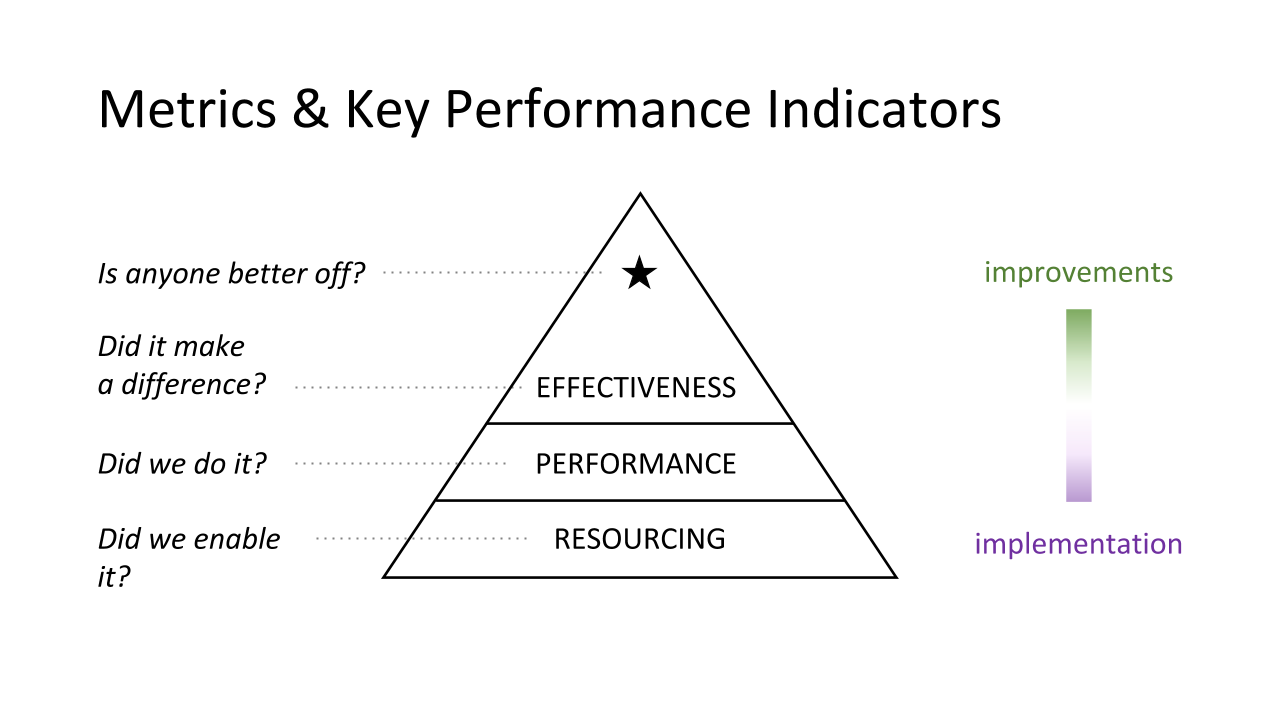 Neighborhood Leadership Cohort (NLC)Solicit and select NLC Members.Provide stipends to ensure equitable participation of frontline community members otherwise unable to volunteer their time, to generate robust and diverse community engagement.Equip Neighborhood Leaders with training and tools to reach out to their own communities. Members develop and carry out district-specific outreach plan, including door-to-door canvassing and other targeted outreach, and help plan community workshops for each district.Neighborhood Leaders elp get the word out in your district/neighborhood about upcoming community workshops, Climate Equity Work Days, and other pop-up engagement opportunitiesMembers co-facilitate workshops, bringing their local knowledge to bear in reviewing and co-developing materials. Review and provide input on all ECAP materials before the general public. 